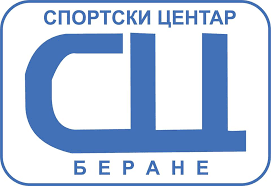                            ДОО „СПОРТСКИ ЦЕНТАР“ БЕРАНЕ                         ПРОГРАМ  РАДА И ФИНАНСИЈСКИ                            ПЛАН ДРУШТВА   ЗА 2020. годинуБеране, фебруар 2020. годинаНа основу члана 32 Статута ДОО „Спортски центар“ Беране, Одбор директора на предлог извршног директора, на сједници одржаној дана 06.03.2020.године усваја                     Програм рада Друштва за 2020.годинуУводДОО „Спортски центар“ Беране, који је у власништву Општине Беране, обавља послове од јавног интереса и представља најважнији сегмент у пружању спортских услуга, како спортским колективима, тако и потенцијалним корисницима.У циљу реализације својих основних циљева обавља следеће дјелатности:Пружа услуге у обављању спортско-рекреативних активности,Врши координацију и сарадњу између клубова и других субјеката, који на директан или индиректан начин подстичу развој спорта, учествују у организовању спортских, културних и других скупова и манифестација,Пружа услуге фитнес центра,Пружа услуге масера-физиотерапеута, као иМогућност издавања пословног простораСпортски центар Беране, основан је 31.12.1993. године од стране Скупштине Општине Беране, ради остваривања општег интереса грађана Општине Беране и потенцијалних корисника у области спорта, спортске рекреације и  представља потенцијал за будући развој спортског туризма.МисијаМисија је да Друштво обезбиједи степен развоја у свим сегментима управљања, посвећеност запослених и стручност у раду која би допринијела побољшању услова свим корисницима, максимално коришћење ресурса спортских терена са пратећим садржајима.ВизијаВизија Друштва је да буде успјешно и да гарантује услуге корисницима, максималан степен развоја спорта и коришћења расположивих ресурса.На овај начин  Друштво би испунило разлог свог постојања у домену општег интереса како града Берана тако и шире.Стратегија и Програм рада План и програм  рада Друштва, је да гарантује квалитет услуга  корисницима, врши наплату својих услуга и испуњава све врсте уговорних односа.Својим дјеловањем Друштво жели да обезбиједи успјешно пословање, иновативност, да промовише своје спортске објекте, желимо да промовишемо и популаризујемо спорт и прилагодимо понуде свим сегментима у Друштву.Циљ нам је да повећамо обим и садржај услуга у складу са потребама свим корисницима за спорт и рекреацију и осталих садржаја  фитнес центра, спортске амбуланте.Планирамо и интензивније промотивне активности у циљу информисања грађана о услужном програму,  о продајном (закуп пословних простора) чиме би се обезбиједило боље позиционирање кроз маркетинг стратегију.Организациона структураУ ДОО „Спортски центар“ Беране је запослено 48 радника.У сарадњи са Заводом за запошљавање Црне Горе имамо једног приправника на стручном оспособљавању.Програм рада са финансијским планом за 2020. годину у Друштву, урађен је на основу сагледавања стања, предходно анализирајући рад у протеклом периоду, односно 2019. години, како би се указале смјернице за будући рад и предвидјеле финансијске пројекције за предузимање активности на повећању квалитета у пружању услуга и уопште раду Друштва.Анализирајући рад у предходним годинама, предвиђен је Програм рада са финансијским планом за 2020. годину, у којем је приказан обим активности, финансијски план, као и иницијативе које би обезбиједиле квалитет у пружању услуга, коришћење спортских капацитета, закуп пословних простора, као и наплату својих услуга, чиме би се обезбиједило већим дијелом финансирање из сопствених прихода поред прихода из Буџета Општине Беране.Фудбалски стадион-Програмом рада за 2020. годину предвиђен је програм мјера за дјелимичну   санацију Фудбалског стадиона - Западна трибина (урађена пројектна документација, надкривање и   постављање столица)- изградња свлачионица на помоћним теренима,- изградња тениских теренаСпортска дворана - изградња паркинга и ограде испред Спортске дворане, - постављање рампи на оба главна прилаза- У плану је израда пројектне документације за изградњу хотела у склопу Спортског центраСтадион малих спортоваТакође, Програмом рада за 2020. годину, урађена је пројектна документација  за  Стадион малих спортова: постављање столица,голова,гуми подлоге,завршетак електро инсталација,заштитна ограда,уређење просторијаПланом смо предвидјели да уз помоћ Општине Беране, урадимо пројектну документацију за изградњу нових садржаја на темељу порушене хале спортоваДворана за лица са инвалидитетом и посебним потребамаФинансијски План за 2020.годинуФинансијски план за 2020. годину урађен је у складу са важећим прописима и актом Друштва и уз уважавање свих околности у којима ће се одвијати његов рад.ПРИХОДИ•	Закупнина од локала					5.000,00•	Тренинзи у Хали						45.000,00•	Рекреације							4.000,00•	Утакмице и тренинзи на ФС				20.000,00•	Приход од услуга физиотерапеута-масажа	3.500,00•	Приход од бифеа						6.000,00•	Приход од припрема					1.500,00•	Приход од теретане					5.000,00•	Трансфери од Општине					402.915,00..........................................................................................................................УКУПНО:							          492.915,00..........................................................................................................................РАСХОДИ•	Бруто лични доходци					382.615,00(Нето лични доходци)						228.113,00•	Порези и доприноси					154.502,00•	Расход за утрошену електр.енергију			37.000,00•	Расход за гориво и лож уље				32.000,00•	Расход за канцел.материјал				1.500,00•	Расход за материјал( одржавање опреме)		4.000,00•	Расход за утрошак воде					12.000,00•	Расход за комуналне услуге				4.000,00•	Расход за хигијену					3.000,00•	Расход за службена путовања				1.000,00•	Расход за осигурање радника				1.700,00•	Расход за чланове УО					900.00•	Трошкови телефона					1.200,00•	Трошкови угоститељских услуга			14.000,00..........................................................................................................................УКУПНО:								492.915,00..........................................................................................................................Недостајућа средства за успјешно пословање ДОО“Спортски центар“Беране у износу од 402.915,00 евра, неопходно  је обезбиједити из Буџета Општине Беране преко трансфера.План нам је да се у текућој  години поставе реални циљеви, програмске активности у складу са финансирањем од Оснивача као и од сопствених прихода.Директор ДОО „СПОРТСКИ ЦЕНТАР“ БеранеДарко Бубања